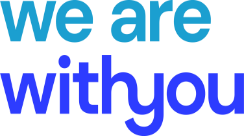 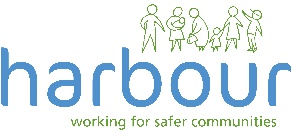 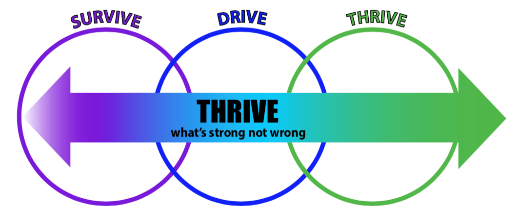 THRIVE REFERRAL FORMThis referral form can be used to access the integrated domestic abuse and substance misuse service in Redcar & Cleveland. 1. THE REFERRER2. PERSONAL DETAILSPERSON AT RISK						          PARTNERCHILDREN AND YOUNG PEOPLE’S DETAILS - Detail any children/young people within the family – Continue on a separate sheet if neededOTHER SIGNIFICANT FAMILY MEMBERS – Continue on a separate sheet if neededDetail any other significant family members, especially if they are living within the household and/or they may be vulnerable3. BACKGROUND INFORMATION4. DOMESTIC ABUSE: REFUGE SERVICE ONLY Complete only if refuge accommodation is required4. SUBSTANCE MISUSE ONLY Complete only if the person at risk requires support with substance misuse5. ADDITIONAL INFORMATIONEmail completed form to:              thrive.withyou@nhs.netTelephone:                                        0300 303 3781Time & DateTelephone NumberJob Title of ReferrerName of ReferrerEmail Address of ReferrerAgencyService Areas Who is this referral for?Select all which apply  Domestic Abuse                   Drug                 Alcohol  Family members requiring support:                     Person at risk           Person using violence/abuse                                             Child/ren stated on the formSelect all which apply  Domestic Abuse                   Drug                 Alcohol  Family members requiring support:                     Person at risk           Person using violence/abuse                                             Child/ren stated on the formSelect all which apply  Domestic Abuse                   Drug                 Alcohol  Family members requiring support:                     Person at risk           Person using violence/abuse                                             Child/ren stated on the formName Date of BirthDate of Birth  M             F          Trans   Non-Binary  M             F          Trans   Non-BinaryOther Known NamesTelephone NumberTelephone NumberTelephone NumberEmail Address:Address:Address:Address:Postcode:Is it alleged this person is abusive to the person at risk?Y        NIs an interpreter needed? If yes, give details. Y        NDetails:      Details:      Is the person pregnant?Y        NDetails:      Details:      Is there an ongoing criminal case?Y        NDetails:      Details:      Are they currently on bail?Y        NDetails:      Details:      Are they aware of the referral and do they consent to Thrive gathering and storing the details you are providing about them?Y        NDetails:      Details:      Name of person at riskDate of BirthDate of BirthDate of Birth  M             F          Trans   Non-Binary  M             F          Trans   Non-BinaryOther Known NamesTelephone NumberTelephone NumberTelephone NumberTelephone NumberEmail Address:Address:Address:Address:Address:Postcode:EthnicityEthnicityEthnicityEthnicityDisability?Disability?Disability?Disability?Y        NIs the address, email & tel number above safe to use?  If not, give alternative contact details.Is the address, email & tel number above safe to use?  If not, give alternative contact details.Y        NAlternative Details:      Alternative Details:      Is an interpreter needed? If yes, give details. Is an interpreter needed? If yes, give details. Y        NDetails:      Details:      Is the person pregnant?Is the person pregnant?Y        NDetails:      Details:      Are they aware of the referral and do they consent to Thrive gathering and storing the details you are providing about them?Are they aware of the referral and do they consent to Thrive gathering and storing the details you are providing about them?Y        NDetails:      Details:      Name of child/young personDate of BirthDate of BirthGender:                     Gender:                     M   F   T M   F   T Relationship to person at risk     Relationship to person at risk     Relationship to person at risk     Does the child/young person live at the same address as the person at risk? If no, give detailsDoes the child/young person live at the same address as the person at risk? If no, give detailsY    NDetails :      Details :      Details :      Details :      Details :      Details :      Details :      Details :      Are there Child Protection or Child in Need issues?  If yes, give details.Are there Child Protection or Child in Need issues?  If yes, give details.Y        NDetails:     Category of CP:      Details:     Category of CP:      Details:     Category of CP:      Details:     Category of CP:      Is the young person pregnant?Is the young person pregnant?Is the young person pregnant?Y         NDoes the child have a Social Worker? If yes, give details including Social Worker’s name and contact informationDoes the child have a Social Worker? If yes, give details including Social Worker’s name and contact informationY        NDetails:     Details:     Details:     Details:     Details:     Details:     Details:     Details:     Has an Early Help Assessment been completed on the child/young person?If yes, give detailsHas an Early Help Assessment been completed on the child/young person?If yes, give detailsLead AgencyLead AgencyDate of assessmentDate of assessmentHas an Early Help Assessment been completed on the child/young person?If yes, give detailsHas an Early Help Assessment been completed on the child/young person?If yes, give detailsCopy SuppliedCopy SuppliedOther informationOther informationName of child/young personDate of BirthDate of BirthGender:                     Gender:                     M   F   TM   F   TRelationship to person at risk     Relationship to person at risk     Relationship to person at risk     Does the child/young person live at the same address as the person at risk? If no, give detailsDoes the child/young person live at the same address as the person at risk? If no, give detailsY    NDetails :      Details :      Details :      Details :      Details :      Details :      Details :      Details :      Are there Child Protection or Child in Need issues?  If yes, give details.Are there Child Protection or Child in Need issues?  If yes, give details.Y        NDetails:     Category of CP:      Details:     Category of CP:      Details:     Category of CP:      Details:     Category of CP:      Is the young person pregnant?Is the young person pregnant?Is the young person pregnant?Y         NDoes the child have a Social Worker? If yes, give details including Social Worker’s name and contact informationDoes the child have a Social Worker? If yes, give details including Social Worker’s name and contact informationY        NDetails:     Details:     Details:     Details:     Details:     Details:     Details:     Details:     Has an Early Help Assessment been completed on the child/young person? If yes, give detailsHas an Early Help Assessment been completed on the child/young person? If yes, give detailsLead AgencyLead AgencyDate of assessmentDate of assessmentHas an Early Help Assessment been completed on the child/young person? If yes, give detailsHas an Early Help Assessment been completed on the child/young person? If yes, give detailsCopy SuppliedCopy SuppliedOther informationOther informationName of child/young personDate of BirthDate of BirthGender:                     Gender:                       M   F   T  M   F   TRelationship to person at risk     Relationship to person at risk     Relationship to person at risk     Does the child/young person live at the same address as the person at risk? If no, give detailsDoes the child/young person live at the same address as the person at risk? If no, give detailsY     NDetails :      Details :      Details :      Details :      Details :      Details :      Details :      Details :      Are there Child Protection or Child in Need issues?  If yes, give details.Are there Child Protection or Child in Need issues?  If yes, give details.Y         NDetails:     Category of CP:      Details:     Category of CP:      Details:     Category of CP:      Details:     Category of CP:      Is the young person pregnant?Is the young person pregnant?Is the young person pregnant?Y         NDoes the child have a Social Worker? If yes, give details including Social Worker’s name and contact informationDoes the child have a Social Worker? If yes, give details including Social Worker’s name and contact informationY         NDetails:     Details:     Details:     Details:     Details:     Details:     Details:     Details:     Has an Early Help Assessment been completed on the child/young person? If yes, give detailsHas an Early Help Assessment been completed on the child/young person? If yes, give detailsLead AgencyLead AgencyDate of assessmentDate of assessmentHas an Early Help Assessment been completed on the child/young person? If yes, give detailsHas an Early Help Assessment been completed on the child/young person? If yes, give detailsCopy SuppliedCopy SuppliedOther informationOther informationName (including surname)Date of BirthSame Address?GenderTelephone numberRelationship to familyY         NM           F       Y         NM           F       Reason for referralIs any member of the family on MARAC/MAPPA? If yes, give details. Y       N UnknownName(s) of person(s) on MARAC/MAPPA:      Details:      Have you completed the DASH risk assessment? If yes, give detailsY       N Details:      Details:      Does this family have any additional needs which are known to the referrer? If yes, give details.Y       N Details:      Details:      Is either the person at risk, their partner, or another family member a current or former member of the armed forces?Y       NDetails:      Details:      GP DetailsDoes the woman have recourse to public funds? If no, give detailsY       N     UnknownDetails:      Has the woman been in any refuge before? If yes, give detailsY       N     UnknownDetails:      Do you have any reason to believe that the abuser is likely to pursue the woman to the refuge? If yes, give detailsY       NDetails:      Please detail the type of substance(s) being usedDetails:      Details:      What is the frequency of use?Details:      Details:      Is the person at risk undergoing treatment for hepatitis C?Y       N     UnknownDetails:      Please provide any additional relevant information:  